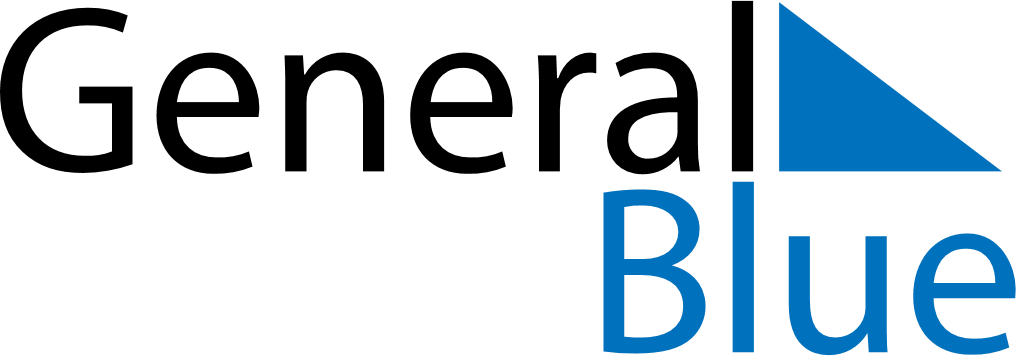 2020 – Q2Malta  2020 – Q2Malta  2020 – Q2Malta  2020 – Q2Malta  2020 – Q2Malta  2020 – Q2Malta  AprilMondayTuesdayWednesdayThursdayFridaySaturdaySundayApril12345April6789101112April13141516171819April20212223242526April27282930AprilMayMondayTuesdayWednesdayThursdayFridaySaturdaySundayMay123May45678910May11121314151617May18192021222324May25262728293031MayJuneMondayTuesdayWednesdayThursdayFridaySaturdaySundayJune1234567June891011121314June15161718192021June22232425262728June2930JuneApr 10: Good FridayMay 1: Labour DayJun 7: June 7thJun 29: Saints Peter and Paul